 DEPARTAMENTO: IDENTIFICAÇÃO DA DISCIPLINA:   EMENTA:   PROGRAMA:BIBLIOGRAFIA: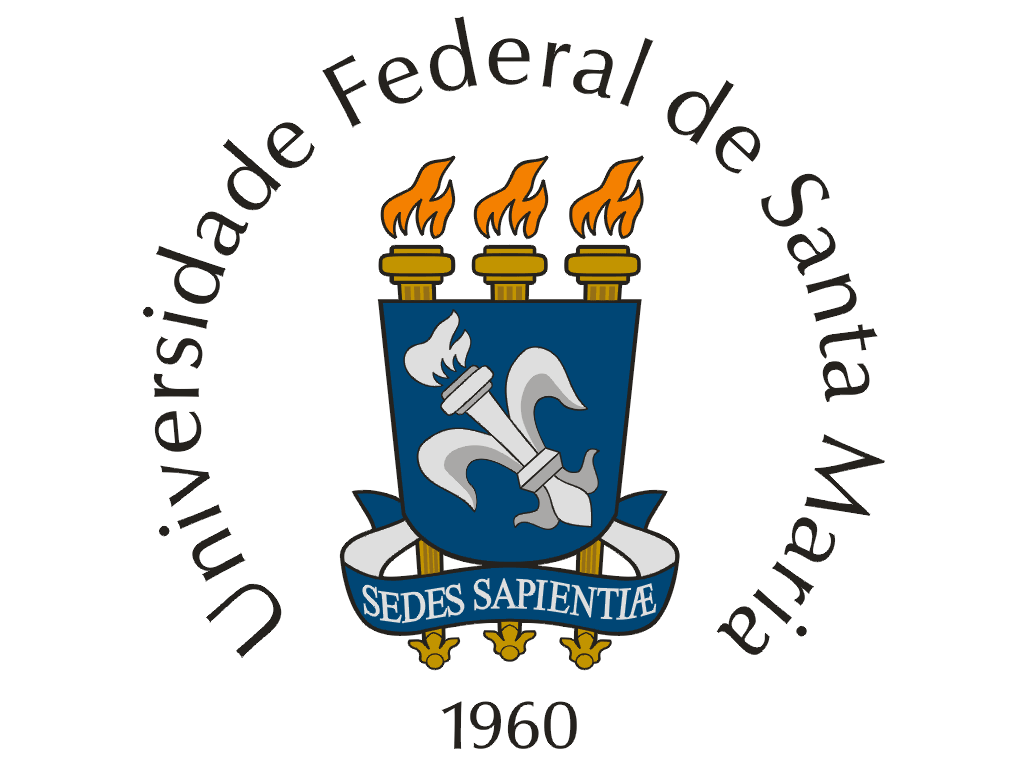 UNIVERSIDADE FEDERAL DE SANTA MARIAPROGRAMA DE DISCIPLINAQUÍMICACÓDIGONOME (CARGA HORÁRIA - CRÉDITOS)CARÁTERQMC979Fundamentos de Micro-ondas e Ultrassom para Processos Químicos (45-3)EletivaConceitos fundamentais sobre a utilização de energia micro-ondas e ultrassom. Revisão sobre ondulatória (ondas eletromagnéticas e mecânicas). Radiação eletromagnética na frequência de micro-ondas. Equipamentos e aplicações da energia micro-ondas para intensificação de processos químicos. Ondas mecânicas na frequência do ultrassom. Equipamentos e aplicações da energia ultrassom para intensificação de processos químicos.TÍTULO E DISCRIMINAÇÃO DAS UNIDADESUNIDADE 1 – ONDULATÓRIA: REVISÃOUNIDADE 2 – radiação micro-ondas: fundamentos– O espectro de radiação eletromagnética ionizante e não ionizante2.2 – Interação da radiação micro-ondas com a matéria: polarização elétrica e magnética2.3 - Dependência das propriedades dielétricas dos materiais com a temperatura2.4 - Peculiaridades do aquecimento micro-ondas: aquecimento seletivo; tempo de relaxação dielétrico; profundidade de penetração da onda2.5 - Efeitos térmicos e não térmicos da radiação micro-ondasUNIDADE 3 – equipamentos de micro-ondas3.1 – Geradores de micro-ondas: válvula Magnetron3.2 – Guia de ondas e aplicadores monomodo e multimodoUNIDADE 4 - aplicação da radiação micro-ondas para processos QUÍMICOS4.1 – Processos de secagem e descongelamento4.2 – Processos de extração4.3 – Indústria de polímeros4.4 – Indústria de cerâmicas4.5 – Aplicações ambientais4.6 – CatáliseUNIDADE 5 - Energia ultrassônica: fundamentos5.1 - Faixas de frequência do som5.2 – Intensidade de pressão acústica e amplitude5.3 – Absorção do som5.4 – Formação de bolhas e fatores que afetam o fenômeno de cavitação5.5 – Movimentação da bolha e aplicação no campo acústicoUNIDADE 6 - equipamentos de ultrassom6.1 – Geração de ultrassom: piezoeletricidade6.2 - Banhos de ultrassom6.3 – Sonda de ultrassom de imersão direta6.4 – Sistemas de baixa intensidade6.5 – Sistemas de alta intensidadeUNIDADE 7 - aplicação da energia ultrassônica para processos QUÍMICOS7.1 – Processamento e preservação de alimentos7.2 – Biotecnologia7.3 – Síntese7.4 – Indústria têxtil7.5 – Extração7.6 – Sonocristalização7.7 – Solda metálica e plástica7.8 – Indústria do petróleo7.9 – Outros processos (filtração, separação e limpeza)7.10 – Proteção e correção de danos ambientaisBIBLIOGRAFIA BÁSICA E COMPLEMENTARBIBLIOGRAFIA BÁSICA E COMPLEMENTARBIBLIOGRAFIA BÁSICA E COMPLEMENTARRESNICK, R.; HALLIDAY, D.; WALKER, J.; Fundamentos de Física, Vol. 1, 2, 3 e 4, 9ª Ed., LTC, São Paulo, 2012. ATKINS, P. W.; Físico-Química, Vol. 1 e 2, 9ª Ed., LTC, São Paulo, 2012.STEIN, D. F.; Microwave Processing of Materials, National Academy Press, Washington, 1994.CHEN, D.; SHARMA, S. K.; MUDHOO, A.; Handbook on Applications on Ultrasound: Sonochemistry for Sustainability, CRC Press, Boca Raton, 2012.MASON, T. J.; LORIMER, J. P.; Applied Sonochemistry: Uses of Power Ultrasound in Chemistry and Processing, Wiley-VHC Verlang, Darmstadt, 2002. KITCHEN, R.; RF and Microwave Radiation Safety Handbook, 2nd Ed., Newnes, 2001.LARDHED, M.; OLOFSSON, K.; Microwave Methods in Organic Synthesis, Springer-Verlag, Berlin, 2006.SCHUBERT, H.; REGIER, M.; The Microwave Processing of Foods, CRC Press, Chichester, 2005.FENG, H.; BARBOSA-CÁNOVAS, G. V.; WEISS, J.; Ultrasound Technologies for Food and Bioprocessing, Springer, New York, 2011.LUQUE DE CASTRO, M. D.; CAPOTE, F. P.; Analytical Applications of Ultrasound, Vol. 26, Elsevier, Amsterdan, 2007.Artigos científicos recentes sobre o tema publicados em periódicos da área. RESNICK, R.; HALLIDAY, D.; WALKER, J.; Fundamentos de Física, Vol. 1, 2, 3 e 4, 9ª Ed., LTC, São Paulo, 2012. ATKINS, P. W.; Físico-Química, Vol. 1 e 2, 9ª Ed., LTC, São Paulo, 2012.STEIN, D. F.; Microwave Processing of Materials, National Academy Press, Washington, 1994.CHEN, D.; SHARMA, S. K.; MUDHOO, A.; Handbook on Applications on Ultrasound: Sonochemistry for Sustainability, CRC Press, Boca Raton, 2012.MASON, T. J.; LORIMER, J. P.; Applied Sonochemistry: Uses of Power Ultrasound in Chemistry and Processing, Wiley-VHC Verlang, Darmstadt, 2002. KITCHEN, R.; RF and Microwave Radiation Safety Handbook, 2nd Ed., Newnes, 2001.LARDHED, M.; OLOFSSON, K.; Microwave Methods in Organic Synthesis, Springer-Verlag, Berlin, 2006.SCHUBERT, H.; REGIER, M.; The Microwave Processing of Foods, CRC Press, Chichester, 2005.FENG, H.; BARBOSA-CÁNOVAS, G. V.; WEISS, J.; Ultrasound Technologies for Food and Bioprocessing, Springer, New York, 2011.LUQUE DE CASTRO, M. D.; CAPOTE, F. P.; Analytical Applications of Ultrasound, Vol. 26, Elsevier, Amsterdan, 2007.Artigos científicos recentes sobre o tema publicados em periódicos da área. RESNICK, R.; HALLIDAY, D.; WALKER, J.; Fundamentos de Física, Vol. 1, 2, 3 e 4, 9ª Ed., LTC, São Paulo, 2012. ATKINS, P. W.; Físico-Química, Vol. 1 e 2, 9ª Ed., LTC, São Paulo, 2012.STEIN, D. F.; Microwave Processing of Materials, National Academy Press, Washington, 1994.CHEN, D.; SHARMA, S. K.; MUDHOO, A.; Handbook on Applications on Ultrasound: Sonochemistry for Sustainability, CRC Press, Boca Raton, 2012.MASON, T. J.; LORIMER, J. P.; Applied Sonochemistry: Uses of Power Ultrasound in Chemistry and Processing, Wiley-VHC Verlang, Darmstadt, 2002. KITCHEN, R.; RF and Microwave Radiation Safety Handbook, 2nd Ed., Newnes, 2001.LARDHED, M.; OLOFSSON, K.; Microwave Methods in Organic Synthesis, Springer-Verlag, Berlin, 2006.SCHUBERT, H.; REGIER, M.; The Microwave Processing of Foods, CRC Press, Chichester, 2005.FENG, H.; BARBOSA-CÁNOVAS, G. V.; WEISS, J.; Ultrasound Technologies for Food and Bioprocessing, Springer, New York, 2011.LUQUE DE CASTRO, M. D.; CAPOTE, F. P.; Analytical Applications of Ultrasound, Vol. 26, Elsevier, Amsterdan, 2007.Artigos científicos recentes sobre o tema publicados em periódicos da área. Data: ____/____/____                     ______________________                     Coordenador do CursoData: ____/____/____                ___________________________                  Chefe do DepartamentoData: ____/____/____                ___________________________                  Chefe do Departamento